				        Bewandert. Begeistert. Bewährt.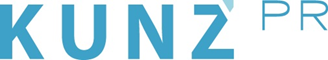 Presse-Info St. Johann in Tirol16. August 2022Wo rund so richtig sexy ist: Das St. Johanner Knödelfest wird 40(St. Johann in Tirol) Eine Diät sollte man sich im Herbst auf keinen Fall vornehmen: Viel zu verführerisch sind die köstlichen Kreationen, die beim St. Johanner Knödelfest am Wochenende von 23. bis 25. September angeboten werden. Es gilt die Devise: je runder, desto besser. Mal herzhaft, mal süß. Insgesamt sind es 17 Festwirte, die 22 Varianten des erlesenen Klassikers im autofreien Ortskern des Tiroler Bilderbuchdorfs auftischen. Der längste Knödeltisch der Welt ist exakt 595 Meter lang und biegt sich schier unter diversen Kreationen, von denen einige nur noch ihrer Form halber an den klassischen Knödel erinnern. Ob exotisch oder süß gefüllt mit saisonalem Obst, klassisch mit Speck oder Spinat: Die Füllungen überraschen und treffen sehr unterschiedliche Geschmacksnerven. Fantasiereiche Vielfalt ist Trumpf und Kalorien fallen an diesem Festwochenende auf keinen Fall ins Gewicht. Vielleicht präventiv ein wenig schunkeln? Selbstverständlich gibt’s stimmungsvolle, musikalische Unterhaltung zum großen Schmaus. Eintrittskarten zum St. Johanner Knödelfest kosten zehn Euro und sind ausschließlich online im Vorverkauf erhältlich. Passend zum 40. Geburtstag und zum Nachkochen für zuhause sind das 40-seitige Knödelrezeptbuch und ein Jubiläums-Anstecker im Ticketpreis enthalten.www.knoedelfest.at, www.kitzalps.cc